McGill Big Three Exercises:Spine sparing sit uplaying on your back, straighten one leg and keep one bentPlace your hands under the low back, to provide feedback to keep a neutral spine and not lose the lumbar curve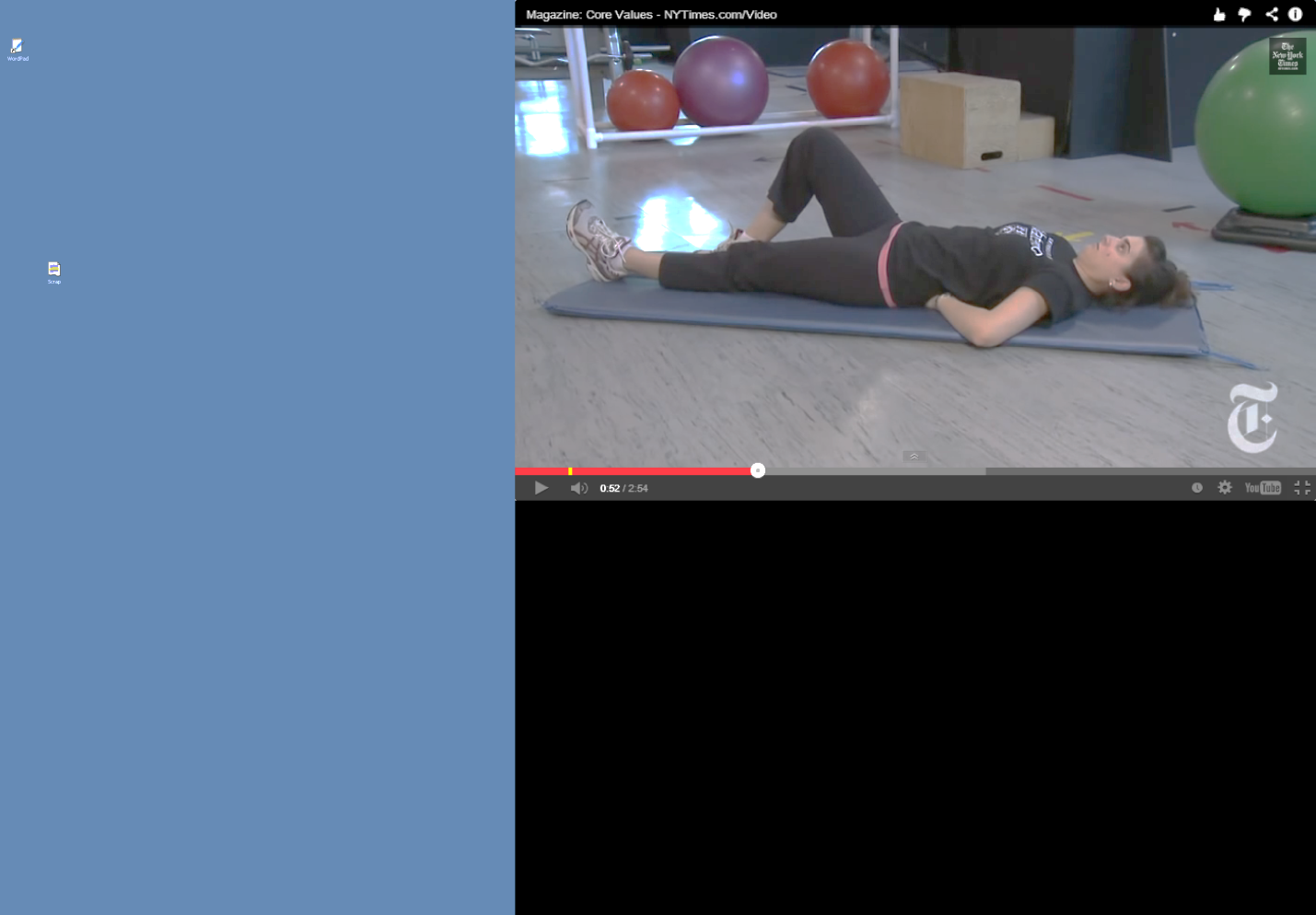 DO NOT CURL THE NECK AND SHOULDERSRather assume that the shoulders are on a scale and you are lifting the shoulders toward the ceiling to unweight the scale (raising about 2-3’’ from the floor)Tense the abdominal region like someone is about to punch you in the stomach_____x/ set_____set(s)/ dayThe side bridge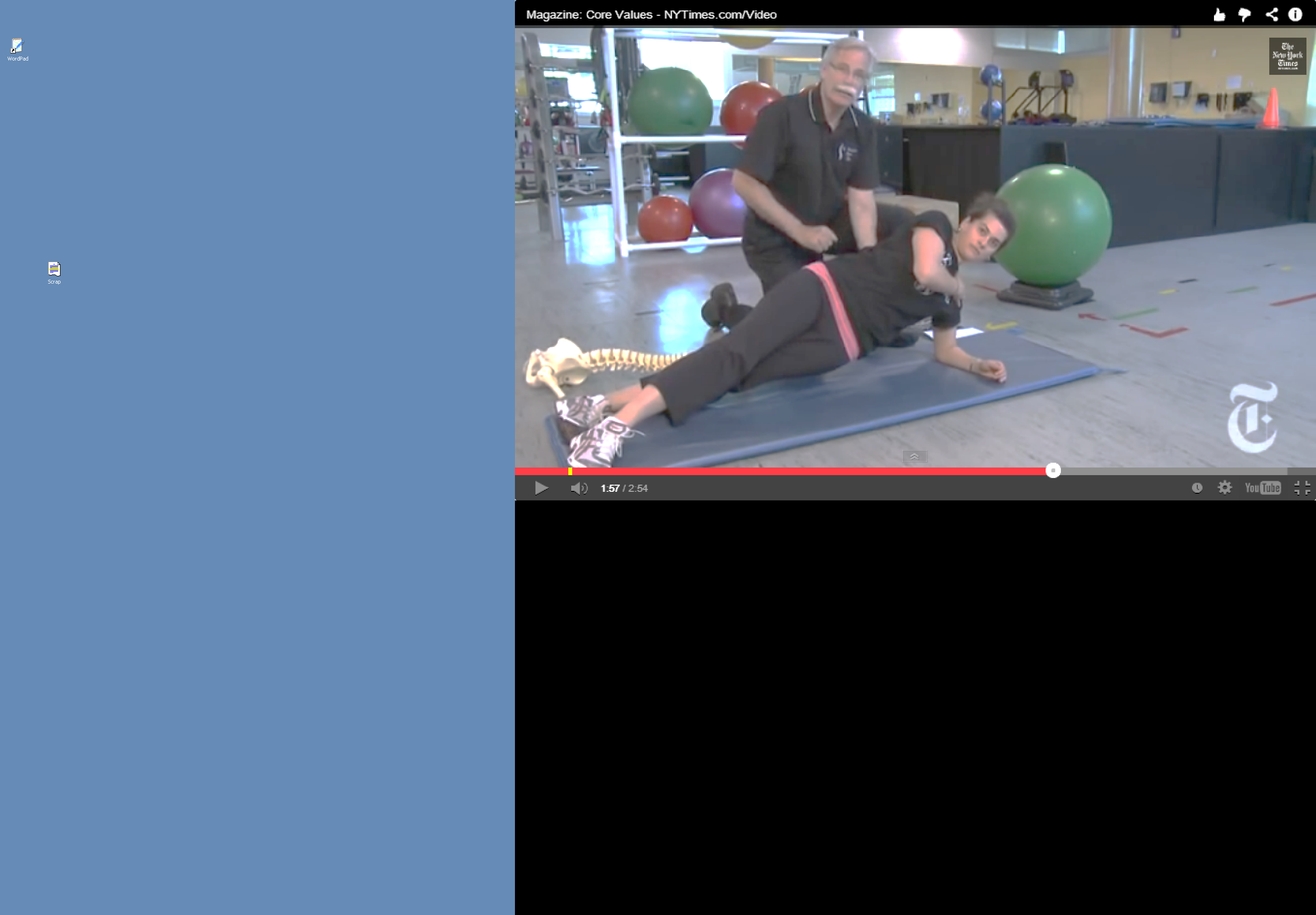 Laying on your side, stabilize using one elbowTop foot widens the base by placing it ahead of the bottom footBridge up by lifting the hips from the floor and coming up onto the stabilizing elbowStraighten the spine through by pushing the hips forwardThe top hand is placed on the opposite shoulder, pulling the elbow into the body for stability_____x/ side /set_____set(s)/ dayBird DogIn a quadruped position, maintain a stable core by stiffeningExtend the opposite arm and leg out in front and behind respectively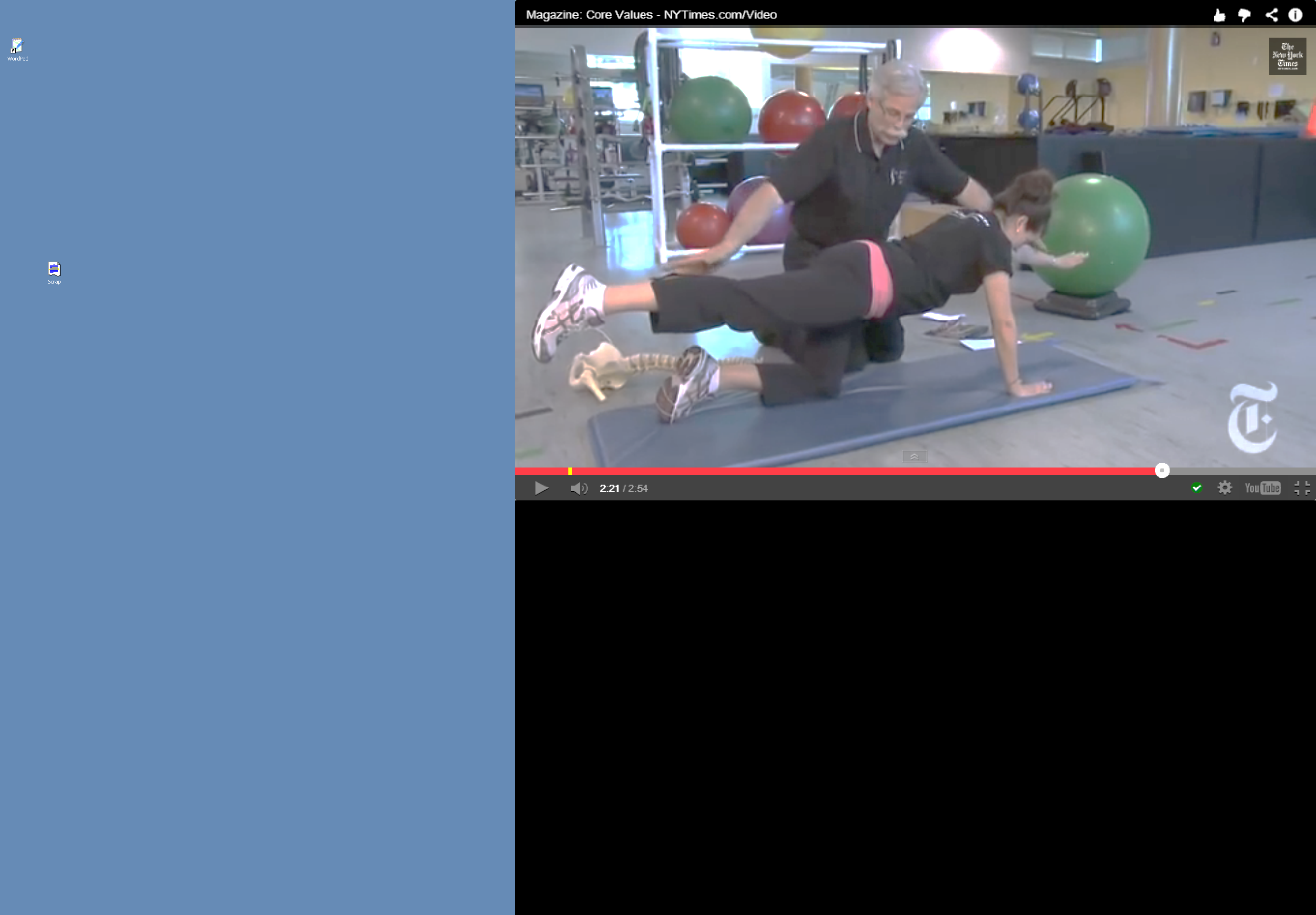 DO NOT ALLOW YOUR WEIGHT TO BE TRANSFERRED UPON THIS MOTIONMotion should be completed through the hip and shoulderHold the position for 10-15secReturn to a neutral position by sweeping the floor with the hand and knee,  do not allow the extremities to rest (complete all reps on one side and then move to the opposite side)_____x/ side /set_____set(s)/ dayAdd on to make it more difficultWhen in an extended position, draw a square with the leg and arm, with motion about the hip and the shoulderSquare= out, down, across, up to midline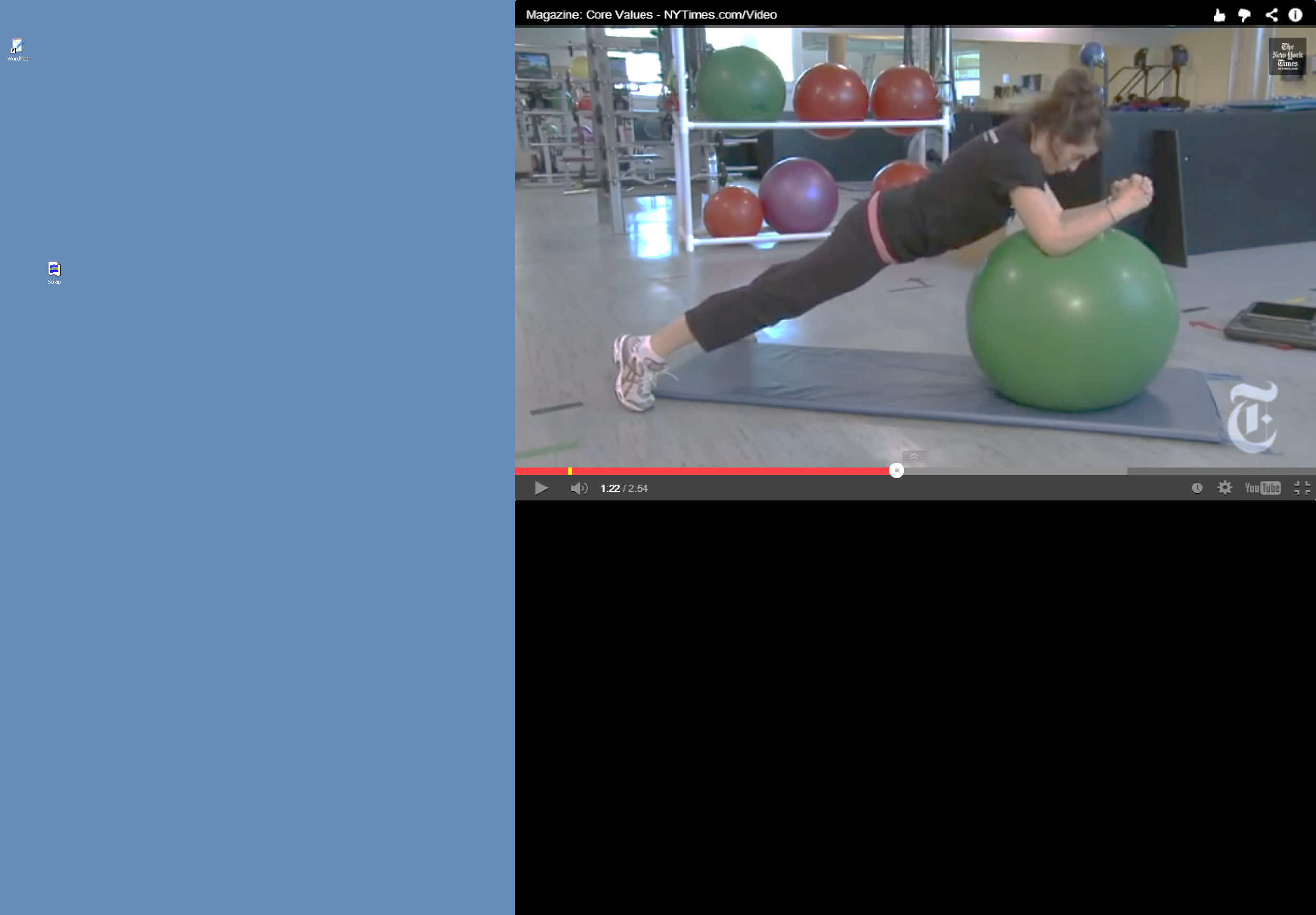 Stir the potWith a wide base of support, spread the feet a little wider than shoulder widthPlace forearms onto stability ballLift torso into a push up position, DO NOT ALLOW THE BUM TO SAG, maintain a flat back from shoulders to feetStir the pot, controlled circular motion of the forearmsMaintain core stability so that the abdominal (torso region) does not move_____x/ direction/set_____set(s)/ dayTo view each exercise:http://redelivery.ca/2013/08/25/the-big-3-core-exercises-dr-stu-mcgills-spine-conserving-alternatives-to-the-sit-up/